ГУБЕРНАТОР КАЛУЖСКОЙ ОБЛАСТИРАСПОРЯЖЕНИЕот 8 июня 2015 г. N 52-рО СОВЕТЕ ПО РАЗВИТИЮ КАДРОВОГО ПОТЕНЦИАЛА ОТРАСЛИИНФОРМАЦИОННО-ТЕЛЕКОММУНИКАЦИОННЫХ ТЕХНОЛОГИЙПРИ ГУБЕРНАТОРЕ КАЛУЖСКОЙ ОБЛАСТИВ соответствии с Уставом Калужской области и в целях оказания помощи молодежи Калужской области в профессиональной ориентации, повышения ее мотивации к трудовой деятельности по специальностям информационно-телекоммуникационной отрасли, востребованным на рынке труда Калужской области, а также в целях проведения системной работы по направлению развития кадрового потенциала отрасли информационно-телекоммуникационных технологий региона:1. Создать Совет по развитию кадрового потенциала отрасли информационно-телекоммуникационных технологий при Губернаторе Калужской области.2. Утвердить Положение о Совете по развитию кадрового потенциала отрасли информационно-телекоммуникационных технологий при Губернаторе Калужской области (приложение N 1).3. Утвердить состав Совета по развитию кадрового потенциала отрасли информационно-телекоммуникационных технологий при Губернаторе Калужской области согласно приложению N 2.Губернатор Калужской областиА.Д.АртамоновПриложение N 1к РаспоряжениюГубернатора Калужской областиот 8 июня 2015 г. N 52-рПОЛОЖЕНИЕО СОВЕТЕ ПО РАЗВИТИЮ КАДРОВОГО ПОТЕНЦИАЛА ОТРАСЛИИНФОРМАЦИОННО-ТЕЛЕКОММУНИКАЦИОННЫХ ТЕХНОЛОГИЙПРИ ГУБЕРНАТОРЕ КАЛУЖСКОЙ ОБЛАСТИНастоящее Положение определяет структуру, основные цели и задачи, порядок деятельности Совета по развитию кадрового потенциала отрасли информационно-телекоммуникационных технологий при Губернаторе Калужской области (далее - Совет).1. Общие положения1.1. Совет является постоянно действующим совещательным органом при Губернаторе Калужской области, созданным в целях обеспечения взаимодействия между органами государственной власти Калужской области, органами местного самоуправления муниципальных образований Калужской области, общественными объединениями и организациями по вопросам развития кадрового потенциала отрасли информационно-телекоммуникационных технологий (далее - ИТ-отрасль).1.2. В своей деятельности Совет руководствуется Конституцией Российской Федерации, федеральными конституционными законами, федеральными законами, актами Президента Российской Федерации и Правительства Российской Федерации, иными нормативными правовыми актами Российской Федерации, Уставом Калужской области и иными нормативными правовыми актами Калужской области, а также настоящим Положением.2. Цель и задачи Совета2.1. Основной целью деятельности Совета является оказание помощи молодежи Калужской области в профессиональной ориентации, повышение ее мотивации к трудовой деятельности по профессиям (специальностям) ИТ-отрасли, востребованным на рынке труда Калужской области.2.2. Совет в соответствии с поставленной целью и в пределах своей компетенции выполняет следующие задачи:2.2.1. Обеспечивает взаимодействие по вопросам развития кадрового потенциала ИТ-отрасли исполнительных органов государственной власти и органов местного самоуправления муниципальных образований Калужской области с общественными объединениями и организациями.2.2.2. Готовит предложения по проведению региональных профориентационных мероприятий в ИТ-отрасли для учащихся общеобразовательных учреждений Калужской области.2.2.3. Вырабатывает рекомендации по организации профориентационной работы, проводимой с учащимися общеобразовательных учреждений Калужской области в ИТ-отрасли органами исполнительной власти Калужской области, органами местного самоуправления муниципальных образований Калужской области, образовательными организациями, объединениями работодателей, профессиональными союзами и иными общественными объединениями.3. Права Совета3.1. Совет имеет право:3.1.1. Запрашивать в установленном порядке у соответствующих исполнительных органов государственной власти Калужской области, территориальных органов федеральных органов исполнительной власти по Калужской области, органов местного самоуправления муниципальных образований Калужской области и иных заинтересованных органов и организаций документы, информацию, справочные материалы, аналитические, прогнозные и иные данные, необходимые для работы Совета.3.1.2. Приглашать для участия в заседаниях Совета представителей органов исполнительной власти Калужской области, территориальных органов федеральных органов исполнительной власти по Калужской области, иных государственных органов и органов местного самоуправления муниципальных образований Калужской области, представителей общественных объединений и организаций.3.1.3. Привлекать на общественных началах к участию в работе Совета экспертов, консультантов и специалистов для разрешения вопросов, требующих специальных знаний.3.1.4. Вносить на рассмотрение Губернатору Калужской области и в Правительство Калужской области предложения по вопросам компетенции Совета, а также направлять рекомендации исполнительным органам государственной власти Калужской области, территориальным органам федеральных органов исполнительной власти по Калужской области, органам местного самоуправления муниципальных образований Калужской области и иным заинтересованным органам и организациям по вопросам, относящимся к компетенции Совета.4. Организация работы Совета4.1. Состав Совета утверждается Губернатором Калужской области.4.2. Совет состоит из председателя Совета, его заместителя, секретаря Совета и членов Совета.4.3. Совет возглавляет председатель Совета.4.4. Председатель Совета:4.4.1. Руководит работой Совета, председательствует на его заседаниях.4.4.2. Определяет дату очередного заседания Совета по предложениям членов Совета.4.4.3. Подписывает протоколы заседаний Совета и другие документы Совета.4.5. В отсутствие председателя Совета его функции выполняет заместитель председателя Совета.4.6. Обеспечение деятельности Совета осуществляет министерство цифрового развития Калужской области (далее - министерство), которое:(в ред. Распоряжения Губернатора Калужской области от 17.05.2022 N 72-р)4.6.1. Осуществляет информационное, организационное, материально-техническое и иное обеспечение деятельности Совета, а также хранение материалов о деятельности Совета.4.6.2. Готовит повестку дня заседания Совета, в которую включаются необходимые для рассмотрения вопросы.4.6.3. Осуществляет подготовку запросов, других материалов и документов, касающихся достижения целей и выполнения функций Совета.4.7. Заседания Совета проводятся по мере необходимости, но не реже двух раз в год.4.8. Заседания Совета проходят в открытом режиме.4.9. Заседание Совета считается правомочным, если на нем присутствует более половины членов Совета.4.10. Члены Совета обладают равными правами при обсуждении рассматриваемых на заседании вопросов.4.11. Решения по вопросам, рассматриваемым на заседании Совета, принимаются открытым голосованием простым большинством голосов присутствующих членов Совета. При равенстве голосов голос председателя Совета является решающим.4.12. Решения, принятые по вопросам, рассмотренным на заседании Совета, оформляются протоколом, подписываемым председателем Совета либо лицом, его замещающим, и секретарем Совета.4.13. Протокол заседания Совета ведется секретарем и оформляется в течение пяти рабочих дней с даты заседания Совета.4.14. В случае несогласия с решениями, принятыми на заседании Совета, член Совета вправе изложить в письменном виде особое мнение, которое подлежит приобщению к протоколу.4.15. Решения, принятые Советом, носят рекомендательный характер.4.16. Информация о работе Совета размещается на подпортале министерства интернет-портала органов исполнительной власти Калужской области (www.admoblkaluga.ru).(в ред. Распоряжения Губернатора Калужской области от 30.03.2017 N 38-р)Приложение N 2к РаспоряжениюГубернатора Калужской областиот 8 июня 2015 г. N 52-рСОСТАВСОВЕТА ПО РАЗВИТИЮ КАДРОВОГО ПОТЕНЦИАЛА ОТРАСЛИИНФОРМАЦИОННО-ТЕЛЕКОММУНИКАЦИОННЫХ ТЕХНОЛОГИЙПРИ ГУБЕРНАТОРЕ КАЛУЖСКОЙ ОБЛАСТИ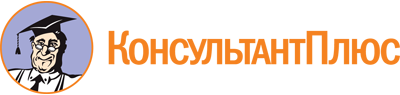 Распоряжение Губернатора Калужской области от 08.06.2015 N 52-р
(ред. от 17.05.2022)
"О Совете по развитию кадрового потенциала отрасли информационно-телекоммуникационных технологий при Губернаторе Калужской области"
(вместе с "Положением о Совете по развитию кадрового потенциала отрасли информационно-телекоммуникационных технологий при Губернаторе Калужской области")Документ предоставлен КонсультантПлюс

www.consultant.ru

Дата сохранения: 11.12.2022
 Список изменяющих документов(в ред. Распоряжений Губернатора Калужской областиот 10.12.2015 N 121-р, от 05.05.2016 N 69-р, от 30.03.2017 N 38-р,от 17.05.2022 N 72-р)Список изменяющих документов(в ред. Распоряжений Губернатора Калужской областиот 30.03.2017 N 38-р, от 17.05.2022 N 72-р)Список изменяющих документов(в ред. Распоряжения Губернатора Калужской областиот 17.05.2022 N 72-р)РазумовскийДмитрий Олегович-заместитель Губернатора Калужской области, председатель СоветаТришинРоман Александрович-заместитель министра - начальник управления организации проектной деятельности министерства цифрового развития Калужской области, заместитель председателя СоветаПоляковАлексей Дмитриевич-заместитель начальника управления - начальник отдела цифровой трансформации управления организации проектной деятельности министерства цифрового развития Калужской области, секретарь СоветаЧлены Совета:Члены Совета:Члены Совета:ВершининЕвгений Владимирович-заведующий кафедрой "Системы обработки информации" Калужского филиала федерального государственного бюджетного образовательного учреждения высшего образования "Московский государственный технический университет имени Н.Э.Баумана (национальный исследовательский университет)" (по согласованию)ДенисоваИрина Алексеевна-заместитель директора по учебно-практической работе государственного автономного профессионального образовательного учреждения Калужской области "Калужский технический колледж" (по согласованию)ДербаносовЮрий Валерьевич-директор по проектам некоммерческого партнерства "Калужский кластер информационных и коммуникационных технологий" (по согласованию)ДиденкоВладимир Иванович-начальник управления информатизации Обнинского института атомной энергетики - филиала федерального государственного автономного образовательного учреждения высшего образования "Национальный исследовательский ядерный университет "МИФИ" (по согласованию)ДоможирВладимир Викторович-первый проректор федерального государственного бюджетного образовательного учреждения высшего образования "Калужский государственный университет им. К.Э.Циолковского" (по согласованию)ЗубовДенис Юрьевич-заместитель министра - начальник управления профессионального образования и науки министерства образования и науки Калужской областиМиловановаОксана Владимировна-директор муниципального бюджетного общеобразовательного учреждения "Средняя общеобразовательная школа N 13", городской округ "Город Калуга" (по согласованию)СтарковСергей Олегович-начальник отделения интеллектуальных кибернетических систем Обнинского института атомной энергетики - филиала федерального государственного автономного образовательного учреждения высшего образования "Национальный исследовательский ядерный университет "МИФИ" (по согласованию)ЧернинИгорь Ильич-председатель правления некоммерческого партнерства "Калужский кластер информационных и коммуникационных технологий" (по согласованию)